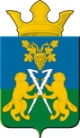 ДУМАНицинского сельского поселенияСлободо – Туринского  муниципального  районачетвертого созываРЕШЕНИЕ      от  23 августа 2019г.                                                   № 113-6 НПА                                                                       с. Ницинское   О внесении изменений в решение Думы Ницинского сельского поселения от 25.12.2018 г № 113 «О бюджете Ницинского сельского поселения на 2019 год и плановый период 2020 и 2021 годов»	В соответствии с приказом Министерства финансов Российской Федерации от 8 июня 2018 г. № 132н «О Порядке формирования и применения бюджетной классификации Российской Федерации, их структуре и принципах назначения»,  постановлением Правительства Свердловской области от 13.06.2019 №351-ПП «О внесении изменений в постановление Правительства Свердловской области от 21.02.2019  № 113-ПП «О распределении субсидий и иных межбюджетных трансфертов из областного бюджета местным бюджетам, предоставление которых предусмотрено государственной программой Свердловской области «Развитие жилищно-коммунального хозяйства и повышение энергетической эффективности в Свердловской области до 2024 года» между муниципальными образованиями, расположенными на территории Свердловской области, в 2019 году и плановом периоде 2020 и 2021 годов», решением Думы Слободо-Туринского муниципального района от 21.06.2019 г. №371-7-НПА «О внесении изменений в решение Думы Слободо-Туринского муниципального района от 26.12.2018 г. №371-НПА «О бюджете Слободо-Туринского муниципального района на 2019 год и плановый период 2020 и 2021 годов», письмом Главы Ницинского сельского поселения от 13.08.2019 № 379, Дума Ницинского сельского поселенияРЕШИЛА:        1.Внести в решение Думы Ницинского сельского поселения от 25.12.2018 № 113 «О бюджете Ницинского сельского поселения на 2019 год и плановый период 2020 и 2021 годов» » (с внесёнными  изменениями от 21.02.2019г № 113-1; от 26.03.2019г № 113-2; от 24.05.2019г № 113-3; от 20.06.2019г № 113-4; от 08.07.2019г № 113-5;) следующие изменения:в статье 1 после слов «на 2019 год в сумме» число «38 567,4» заменить числом «39 761,9»;в статье 2 после слов «на 2019 год в сумме» число «38 986,2» заменить числом «40 180,7».        2.Внести изменения в приложения 2, 4, 5, 7, 11 к решению Думы Ницинского сельского поселения от 25.12.2018 № 113 «О бюджете Ницинского сельского поселения на 2019 год и плановый период 2020 и 2021 годов» и изложить в новой редакции (прилагаются).         3.Опубликовать Решение в печатном средстве массовой информацииДумы и администрации Ницинского сельского поселения «Информационный вестник Ницинского сельского поселения» а также обнародовать путём размещения на официальном сайте Ницинского сельского поселения (www.nicinskoe.ru) в информационно-телекоммуникационной сети «Интернет»  4.Контроль над исполнением данного Решения возложить напостоянную комиссию по экономической политике и муниципальной собственности (председатель комиссии Полякова М.А.).Председатель Думы                                                       Глава  Ницинского                                 Ницинского сельского поселения                                    сельского поселения ____________ Л.Д. Хомченко                             __________ Т.А. Кузеванова              Пояснительная записка к Решению Думы Ницинского сельского поселенияот    23 августа  2019 г.  №  113-6 «О внесении изменений в решение Думы Ницинского сельского поселения от 25.12.2018 г. № 113«О бюджете Ницинского сельского поселения на 2019 год и плановый период 2020 и 2021 годов» 	В соответствии с приказом Министерства финансов Российской Федерации от 8 июня 2018 г. № 132н «О Порядке формирования и применения бюджетной классификации Российской Федерации, их структуре и принципах назначения», постановлением Правительства Свердловской области от 13.06.2019 №351-ПП «О внесении изменений в постановление Правительства Свердловской области от 21.02.2019  № 113-ПП «О распределении субсидий и иных межбюджетных трансфертов из областного бюджета местным бюджетам, предоставление которых предусмотрено государственной программой Свердловской области «Развитие жилищно-коммунального хозяйства и повышение энергетической эффективности в Свердловской области до 2024 года» между муниципальными образованиями, расположенными на территории Свердловской области, в 2019 году и плановом периоде 2020 и 2021 годов», решением Думы Слободо-Туринского муниципального района от 21.06.2019 г. №371-7-НПА «О внесении изменений в решение Думы Слободо-Туринского муниципального района от 26.12.2018 г. №371-НПА «О бюджете Слободо-Туринского муниципального района на 2019 год и плановый период 2020 и 2021 годов», письмом Главы Ницинского сельского поселения от 13.08.2019 № 379, предлагается внести следующие изменения: Увеличить доходную часть бюджета Ницинского сельского поселения в сумме 1 194 500  рублей, в том числе по кодам бюджетной классификации:                                                               - 920 114 06025 10 0000 430 «Доходы от продажи земельных участков, находящихся в собственности сельских поселений (за исключением земельных участков муниципальных бюджетных и автономных учреждений) в сумме  370 000 рублей;     - 920 202 40014 10 0000 150 «Межбюджетные трансферты, передаваемые бюджетам сельских поселений из бюджетов муниципальных районов на осуществление части полномочий по решению вопросов местного значения в соответствии с заключенными соглашениями» в сумме 50 000 рублей;     - 920 202 49999 10 0000 150 «Прочие межбюджетные трансферты, передаваемые бюджетам сельских поселений» в сумме 774 500 рублей.     2. Увеличить расходную часть бюджета Ницинского сельского поселения в сумме 1 194 500 рублей,  в том числе по кодам бюджетной классификации:     - раздел 0100 «Общегосударственные вопросы», подраздел 0104 «Функционирование Правительства Российской Федерации, высших исполнительных органов государственной власти субъектов Российской Федерации, местных администраций», целевая статья 1890221000 «Обеспечение деятельности муниципальных органов (центральный аппарат)», вид расходов 240 «Иные закупки товаров, работ и услуг для обеспечения государственных (муниципальных) нужд» в сумме 100 000 рублей;     - раздел 0400 «Национальная экономика», подраздел 0412 «Другие вопросы в области национальной экономики», целевая статья 18206S3800 «Проведение работ по описанию местоположения границ территориальных зон и населенных пунктов, внесение в ЕГРН сведений о границах территориальных зон и населенных пунктов, выполнение комплексных кадастровых работ (софинансирование)», вид расходов 240 «Иные закупки товаров, работ и услуг для обеспечения государственных (муниципальных) нужд» в сумме 90 000 рублей;     - раздел 0500 «Жилищно-коммунальное хозяйство», подраздел 0502 «Коммунальное хозяйство», целевая статья 1840342Б00 «Реализация муниципальной программы по энергосбережению и энергетической эффективности»,  вид расходов 240 «Иные закупки товаров, работ и услуг для обеспечения государственных (муниципальных) нужд» в сумме 694 500 рублей;     - раздел 0500 «Жилищно-коммунальное хозяйство», подраздел 0503 «Благоустройство», целевая статья 1840723050 «Прочие мероприятия по благоустройству»,  вид расходов 240 «Иные закупки товаров, работ и услуг для обеспечения государственных (муниципальных) нужд» в сумме 30 000 рублей;     - раздел 0500 «Жилищно-коммунальное хозяйство», подраздел 0503 «Благоустройство», целевая статья 7004520700 «ИМБТ из резервного фонда администрации Слободо-Туринского муниципального района Ницинскому сельскому поселению для приобретения мотокос»,  вид расходов 240 «Иные закупки товаров, работ и услуг для обеспечения государственных (муниципальных) нужд» в сумме 50 000 рублей;     - раздел 0500 «Жилищно-коммунальное хозяйство», подраздел 0503 «Благоустройство», целевая статья 1840723050 «Прочие мероприятия по благоустройству»,  вид расходов 240 «Иные закупки товаров, работ и услуг для обеспечения государственных (муниципальных) нужд» в сумме 180 000 рублей;     - раздел 0600 «Охрана окружающей среды», подраздел 0605 «Другие вопросы в области охраны окружающей среды», целевая статья 7001522030 «Осуществление переданных полномочий по организации деятельности по накоплению, в том числе по содержанию мест (площадок) накопления твердых коммунальных отходов на территории сельского поселения»,  вид расходов 240 «Иные закупки товаров, работ и услуг для обеспечения государственных (муниципальных) нужд» в сумме 50 000 рублей;          3. В приложение №4 «Перечень главных администраторов доходов бюджета Ницинского сельского поселения» добавить коды бюджетной классификации:      - 92011109045100000120 «Прочие поступления от использования  имущества, находящегося в собственности сельских поселений (за исключением имущества муниципальных бюджетных и автономных учреждений, а так же  имущества муниципальных унитарных предприятий, в том числе казенных)»;     - 92011406025100000430 «Доходы от продажи земельных участков, находящихся в собственности сельских поселений (за исключением земельных участков муниципальных бюджетных и автономных учреждений)»Глава Ницинского сельского поселения                                                                     Т.А.Кузеванова